ACTIVITY: Sports and physics quizActivity ideaIn this activity, students explore some of the physics involved in weightlifting and cycling, using an interactive online or paper-based quiz. The quiz combines scientific literacy with reading literacy and provides students with an opportunity to practise the science capability ‘Interpreting representations'. It also demonstrates contextual learning by applying physics conceptual knowledge to real-life applications.By the end of this activity, students should be able to:use scientific literacy skills to read and interpret diagramsuse reading literacy skills to locate information and answer the quiz questionsapply physics concepts to sporting contexts.Background information for teachersStudent instructionsBackground information for teachersPhysics is integral to all sports, from archery to skydiving. Force and movement, energy transformations, Newton’s laws of motion, velocity, angular momentum and rotation are just a few concepts that can be studied in a sporting context. This quiz focuses on two sports – weightlifting and cycling. Challenge students to apply their knowledge of levers to the action of a human arm and the forces and energy behind cycling. In addition to students using their physics knowledge, this activity provides practice in reading and interpreting diagrams.Students can complete the online quiz or the paper-based quiz. The following resources provide background information. Students can use the resources to check their answers, revise incorrect answers or extend their knowledge about the physics of weightlifting and cycling.What levers does your body use?What is energy?Forces and speedCauses of aerodynamic dragRolling resistancePedal powerQuiz answersBCABCAACCCBAStudent instructionsDid you know that physics is part of every sport? Test your physics knowledge as it applies to weightlifting and cycling.WeightliftingIn the human body, muscles and bones act together to form levers. Levers are usedSo that a small force can add speed to a much bigger forceSo that a small force can move a much bigger forceSo that a small force can add endurance to a much bigger force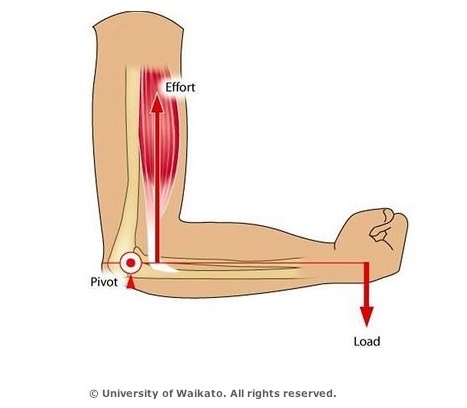 In the image above, what part of the human body provides the effort force to move the load?BoneJointMuscleIn the image above, what part of the human body acts as the lever?BoneJointMuscleIn the image above, what part of the human body acts as the pivot?BoneJointMuscleIn the image above, the bent arm acts as aClass 1 leverClass 2 leverClass 3 leverCyclingThe power of a cyclist depends onThe force and speed pushing the pedalsThe technology used to reduce drag and weightThe cyclist’s body mass compared to tyre sizeWhat kind of energy is used when a cyclist pedals a bike to make it go faster?Kinetic energyElastic energyRadiant energy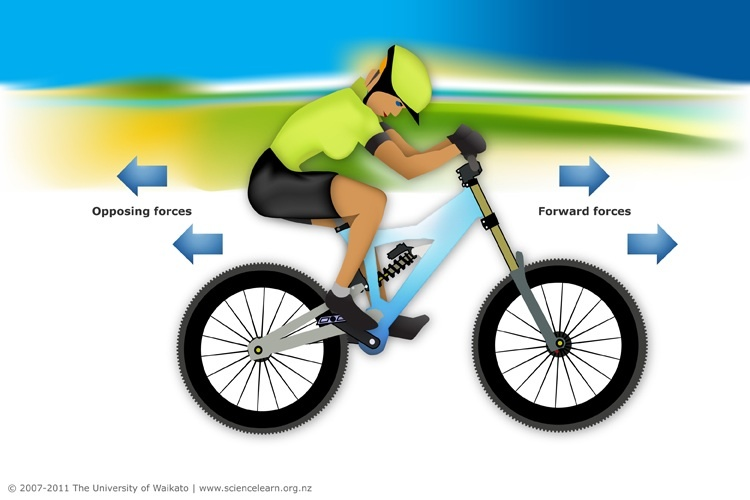 Forward forces on a bike come fromPushing on the pedalsPulling on the pedalsBoth pushing and pulling on the pedalsThe two main forces that oppose a cyclist’s motion areAerodynamic drag and air resistanceAerodynamic drag and weight resistanceAerodynamic drag and rolling resistanceCyclists wear tight clothing made of material like Lycra to reducePressure dragRolling resistanceAerodynamic dragCorrect tyre pressure helps to reducePressure dragRolling resistanceAerodynamic dragCyclists ride closely behind each other to reducePressure dragRolling resistanceAerodynamic drag